Aneks nr 1/2020Zmiany na podstawie:UCHWAŁA NR  4/2020/2021 Z DNIA 31.08.2020r. w sprawie nowelizacji Statutu SP w Mołodyczuna podstawie: Ustawy z dnia 14 grudnia 2016 r. Prawo oświatowe (Dz.U. z 11.01.201r.poz. 59), Rozporządzenia MEN z dnia 11 marca 2020 r. w sprawie czasowego ograniczenia funkcjonowania jednostek systemu oświaty w związku z zapobieganiem, przeciwdziałaniem i zwalczaniem COVID-19. Rozporządzenia MEN z dnia 20 marca 2020 r. zmieniającego w sprawie czasowego ograniczenia funkcjonowania jednostek systemu oświaty w związku z zapobieganiem, przeciwdziałaniem i zwalczaniem COVID-19 Rozporządzenia MEN z dnia 20 marca 2020 r. w sprawie szczególnych rozwiązań w okresie czasowego ograniczenia funkcjonowania jednostek systemu oświaty w związku z zapobieganiem, przeciwdziałaniem i zwalczaniem COVID-19Rozporządzenie Ministra Edukacji Narodowej z dnia 12 sierpnia 2020 r. zmieniające rozporządzenie w sprawie rodzajów innych form wychowania przedszkolnego, warunków tworzenia i organizowania tych form oraz sposobu ich działaniaRozporządzenie Ministra Edukacji Narodowej z dnia 12 sierpnia 2020 r. zmieniające rozporządzenie w sprawie szczególnych rozwiązań w okresie czasowego ograniczenia funkcjonowania jednostek systemu oświaty w związku z zapobieganiem, przeciwdziałaniem i zwalczaniem COVID-19Rozporządzenie MEN z dnia 12 sierpnia 2020 r. zmieniające rozporządzenie w sprawie bezpieczeństwa i higieny w publicznych i niepublicznych szkołach i placówkach.Wytyczne opracowane przez Ministerstwo Edukacji Narodowej wspólnie z Głównym Inspektorem Sanitarnym i Ministrem Zdrowia.uchwala się, co następuje:§ 1Do statutu dodano rozdział 16: ROZDZIAŁ XVIZasady kształcenia i oceniania na odległość w okresie czasowego ograniczenia funkcjonowania jednostek systemu oświaty w związku z zapobieganiem, przeciwdziałaniem i zwalczaniem COVID-19§ 1 Na czas kształcenia na odległość obowiązują następujące formy komunikowania się: e-podręczniki i inne platformy edukacyjne, e-dziennik, poczta elektroniczna e-mailowa nauczyciela i ucznia, telefon, materiały w wersji papierowej,platforma MS Teames,strona internetowa szkoły.  Nauczyciele są zobowiązani do utrzymywania stałego kontaktu z rodzicami i uczniami.Kontaktując się z rodzicami oraz uczniami należy określić i podać do ich wiadomości sposoby komunikowania się, a także czas, kiedy nauczyciel jest dostępny dla rodziców i uczniów. Podstawowym źródłem komunikacji z uczniem jest e-dziennik, gdzie w zakładce „zadania domowe” zamieszczane są przez nauczycieli uczących zalecenia odnośnie wykonania prac, czy źródła innej komunikacji wymienionej w pkt. 1 § 1.§ 2Na czas kształcenia na odległość obowiązuje plan zajęć uwzględniający: a) równomierne obciążenie uczniów w poszczególnych dniach tygodnia, b) zróżnicowanie zajęć w każdym dniu,c) możliwości psychofizyczne uczniów podejmowania intensywnego wysiłku umysłowego w ciągu dnia, d) łączenie przemienne kształcenia z użyciem monitorów ekranowych i bez ich użycia, e) ograniczenia wynikające ze specyfiki zajęć, f) konieczność zapewnienia bezpieczeństwa wynikającego ze specyfiki realizowanych zajęć.§ 3 Sposób oceniania i monitorowania postępów uczniów oraz weryfikacji wiedzy i umiejętności uczniów, w tym również informowania uczniów lub rodziców o postępach ucznia w nauce, a także uzyskanych przez niego ocenach;  warunki i sposób przeprowadzania egzaminu klasyfikacyjnego, egzaminu poprawkowego, egzaminu semestralnego i sprawdzianu wiadomości i umiejętności oraz warunki i sposób ustalania rocznej oceny klasyfikacyjnej  podczas pracy zdalnej, a także sposób i tryb poprawy oceny cząstkowej oraz śródrocznej i końcoworocznej z zajęć edukacyjnych określa  WSO szkoły, który stanowi załącznik nr.. Podczas oceniania pracy zdalnej uczniów nauczyciele uwzględniają ich możliwości psychofizyczne oraz możliwości techniczne do rozwiązywania określonych zadań w wersji elektronicznej. Jeśli uczeń nie jest w stanie wykonać poleceń nauczyciela w systemie nauczania zdalnego ze względu na ograniczony dostęp do sprzętu komputerowego i do Internetu, nauczyciel powinien umożliwić mu wykonanie tych zadań w wersji papierowej.Brak udziału w zajęciach interaktywnych (wideokonferencjach) w czasie rzeczywistym zostanie usprawiedliwiony, jeżeli nieobecność ta będzie spowodowana trudnościami technicznymi lub innymi (np. koniecznością dzielenia komputera z innymi członkami rodziny) pod warunkiem zgłoszenia tego faktu nauczycielowi. Wszelkie materiały udostępniane przez nauczyciela maję służyć wyłącznie nauczaniu zdalnemu. Bez zgody nauczyciela nie mogą być rozpowszechniane.§ 4. Uczeń zobowiązany jest do: sprawdzania wymienionych w § 1, pkt 1. źródeł informacji każdego  dnia nauki oraz stosowanie się do wytycznych nauczycieli poszczególnych  przedmiotów, a w szczególności e-dziennika.  zapoznawania się ze wszystkimi materiałami przesyłanymi i wskazanymi przez nauczyciela,systematyczne wykonywanie zadanych prac  i terminowe ich odsyłanie, tudzież wykonywanie ćwiczeń  online na platformie e –podręczniki,  MS Teams oraz innych wskazanych przez nauczyciela,kontaktowanie się z nauczycielami za pomocą wymienionych w  § 1, pkt 1 źródeł oraz innych  – przyjętych przez nauczycieli przedmiotów czy wychowawców, wykonywania przesyłanych zadań i ćwiczeń samodzielnie, odsyłania wykonanych prac w terminie wskazanym przez nauczyciela, informowania nauczyciela o braku możliwości wykonania zadania w terminie i ustalenie wspólnie z nauczycielem nowego terminu, podpisywania przesyłanych prac.Lekceważenie wspomnianych obowiązków ma  odzwierciedlenie w ocenie  śródrocznej i rocznej z poszczególnych zajęć edukacyjnych.§ 5.Nauczyciel: ocenia ucznia systematycznie, uwzględnia dostosowania zawarte w opiniach i orzeczeniach PPP, motywuje do systematycznej pracy, koordynuje proces uczenia się, udziela dodatkowych wskazówek, wyjaśnień, wspiera w realizacji działań,informuje ucznia i rodzica o postępach w nauce w sposób wcześniej ustalony przez nauczyciela, zgodny z WSO szkoły,  modyfikuje w razie potrzeby program nauczania oraz zakres treści nauczania z zajęć realizowanych w trybie zdalnym.§ 6.W czasie zdalnego nauczania obowiązują szczegółowe kryteria oceniania: Edukacja wczesnoszkolna klasy I – III  1.Nauczyciel ocenia prace ucznia z wykorzystaniem narzędzi wskazanych przez siebie.Uczniowie odsyłają zdjęcia lub skany prac domowych na e-mail nauczyciela we wskazanym terminie (edukacja polonistyczna i matematyczna – codziennie, edukacja przyrodnicza, plastyczna i  techniczna – raz w tygodniu). Nauczyciel odsyła informację zwrotną dla ucznia.Ocenie z zachowania podlega systematyczność, aktywność, estetyka wykonanych prac oraz zaangażowanie ucznia w czasie wideokonferencji.Każdy nauczyciel wybiera dowolną i dogodną formę pracy  informuje rodziców i  uczniów o wybranej metodzie pracy.  W okresie tym nauczyciel monitoruje i  realizuje podstawę programową.II etap nauczania - klasy IV-VIII1. Nauczyciel uwzględnia możliwości psychofizyczne ucznia, dostęp do sprzętu i  Internetu oraz poziom jego kompetencji cyfrowych.2. Ocenie podlegają następujące formy pracy:- zadania domowe, kartkówki, sprawdziany,- prace plastyczne, techniczne, fotograficzne, prezentacje (prace te należy zachować do powrotu do nauki w szkole),- doświadczenia, obserwacja przyrody (roślin i zwierząt),- zadania z zeszytów ćwiczeń,- referaty i filmy,3. Wszystkie formy zaplanowane przez nauczyciela przedmiotu są dostosowane do możliwości psychofizycznych uczniów i są obowiązkowe. Oceny (1-6) w czasie zdalnego nauczania mają taką samą wagę, a e-dziennik oblicza średnią ważoną ocen.4. Ocenianie uczniów jest systematyczne (na bieżąco). Uczniowie   wysyłają zadania do nauczyciela na podany e-mail, e-dziennik, na telefon lub alternatywnie w wersji papierowej. Prace są oceniane, uczniowie otrzymują wyjaśnienia z komentarzem, przede wszystkim w przypadku zadań niepoprawnie wykonanych.5. Oceniana jest aktywność, pilność, terminowość, samodzielność i  postawa ucznia wobec przedmiotu.6. Nauczyciel przedmiotu ustala z uczniami datę i godzinę sprawdzianu z tygodniowym wyprzedzeniem.7. Uczeń, który nie weźmie udziału w teście sprawdzającym wiedzę (kartkówkę, sprawdzian) zobowiązany jest do napisania testu w innym terminie wyznaczonym przez nauczyciela.8. Ilość wykonanych zadań interaktywnych na platformach edukacyjnych – ich wynik procentowy decyduje o ocenie cząstkowej.9. Uczeń może uzyskać ocenę z odpowiedzi ustnej sprawdzającej stopień opanowania materiału z trzech ostatnich lekcji.10. Za prace plastyczne i techniczne (zdjęcia, skany) odesłane z rażącymi odstępstwami od ustalonych terminów uczeń może otrzymać ocenę niedostateczną.11. W przypadku korzystania z prac innych osób (bez podania źródeł) - plagiat, uczeń otrzymuje oceną niedostateczną.12. Warunki i sposób poprawy oceny niedostatecznej ustala się z nauczycielem tego przedmiotu z maksymalnym terminem 2 tygodni od jej otrzymania.13. O osiągnieciach ucznia na bieżąco są informowani jego rodzice przy pomocy dziennika elektronicznego.14. Rodzice i uczniowie mają możliwość konsultacji z nauczycielami wg ustalonego harmonogramu.§ 71. Warunkiem wniesienia zastrzeżeń do wystawionej oceny z przedmiotu lub oceny z zachowania jest uczestnictwo w zdalnych lekcjach (wideokonferencje i inne), zgodnie z wcześniejszymi zapisami.2. Dyrektor ustala warunki i sposób przeprowadzania egzaminu klasyfikacyjnego, poprawkowego, egzaminu semestralnego i sprawdzenia wiadomości oraz warunki i  sposób ustalenia rocznej oceny klasyfikacyjnej zachowania w przypadku wniesienia zastrzeżeń do trybu ustalenia tej oceny. 3. Ustala się warunki przeprowadzenia tych egzaminów (odrębnie dla każdego ucznia, uwzględniając możliwości techniczne wszystkich uczestników).4. Jeżeli warunki techniczne pozwalają, to nie ma przeciwwskazań, aby egzaminy były przeprowadzane zdalnie.5. W ustalonym terminie i zgodnie z procedurami komisja w składzie: dyrektor, wychowawca klasy, nauczyciel przedmiotu, przeprowadzają egzamin zdalnie lub stacjonarnie.I § 2Do statutu dodano rozdział XVII.ROZDZIAŁ XVIIProfilaktyka zdrowotna i wychowanie w czasie pandemii.WprowadzenieW związku z zaistniałą w kraju i na świecie sytuacją epidemiczną dzieci i uczniowie znaleźli się  w nowej i trudnej sytuacji.  Zmagają się z trudnymi uczuciami: strachu, trwogi, bezsilności czy złości. Bywają wobec nich bezradne, stąd w ich przeżywaniu potrzebują obecności i wsparcia rodziców, nauczycieli.Z koniecznością pozostawania w domach wiąże się nie tylko ograniczona możliwość utrzymywania kontaktów międzyludzkich, ale także znacznie mniejsze możliwości podejmowania aktywności ruchowej i kontaktu z przyrodą, co stanowi kolejny niekorzystny czynnik, mający wpływ na dobrostan psychiczny. Program profilaktyczno- wychowawczyZałożenia ogólne:Podstawowym celem naszych działań jest edukacja  oraz  wsparcie psychiczne uczniów i pomoc w odnajdywaniu sposobów radzenia sobie z trudnymi emocjami i z życiem w czasie epidemii, kwarantanny, nauczania zdalnego.Drugim celem działania jest wsparcie rodziców, nauczycieli w pełnieniu funkcji wychowawczej i profilaktycznej w nowych, nieznanych im wcześniej realiach. Warunki kwarantanny sprawiają, że szczególnie ważnym zadaniem jest realizacja działań, które sprzyjają wzajemnemu zrozumieniu pomiędzy dziećmi, rodzicami i nauczycielami, budują solidarność wobec niezależnego od wszystkich kryzysu i wskazują konkretne sposoby wzajemne j pomocy w przeżywaniu sytuacji.Cele szczegółowe:Wspieranie uczniów w radzeniu sobie z doświadczanymi skutkami sytuacji kryzysowej:Działania informacyjne- uczeń powinien wiedzieć, czym jest kryzys, skąd biorą się towarzyszące mu emocje, jak przebiega i czym powinien się skończyć. Pierwsza lekcja wychowawcza realizowana w systemie stacjonarnym lub online powinna być poświęcona pandemii i jej konsekwencjom dla naszego życia psychicznego. Działania edukacyjne- jedną z kluczowych umiejętności, których potrzebujemy, żeby poradzić sobie z kryzysem, jest umiejętność rozmawiania i wyrażania swoich emocji. Umiejętność ta pozwala na zmniejszenie potencjalnego napięcia, jakie tworzy sytuacja, warunki, w których przebywamy, oraz relacje z domownikami. Sprawne wyrażanie emocji jest kolejnym czynnikiem pomocowym określanym mianem katharsis. Sprowadza się to do trzech prostych kroków: nauczenia uczniów nazywania swoich emocji, dzielenia się swoimi emocjami (modelowanie) i zachęcania do wyrażania emocji w rozmowie indywidualnej, ale też w grupie.Działania alternatywne- w sytuacjach kryzysowych niezmiernie ważne są dwa procesy – wysłuchiwanie oraz działanie. Stąd też należy wykorzystać naturalną potrzebę młodych ludzi do edukacji i wspierania innych.Priorytety podczas edukacji zdalnej w warunkach izolacji na przykładzie piramidy:Podstawą piramidy, która stanowi fundament, jest zachowanie, podtrzymanie i ulepszanie relacji międzyludzkich, które manifestują się na płaszczyźnie edukacyjnej. Wśród tych relacji najważniejsze to: nauczyciel – uczeń:W kontekście dydaktyki,W kontekście oddziaływań wychowawczych,W kontekście oddziaływań kryzysowych czy problemowych (także działania pedagoga szkolnego).uczeń- uczeń:klasa szkolna jako wspólnotaprzeciwdziałania problemom ( wykluczeniu z grupy, dręczenie),budowanie tożsamości zespołu klasowego.nauczyciel-rodzina ucznia:ustalenie wspólnych celów, sposobów działania,przepływ informacji,ciągła komunikacja,udzielanie sobie wzajemnego wsparcia.Piętro wyżej znajduje się wzmacnianie wsparcia i budowanie odporności (rezyliencji), rozumianej jako zdolność poradzenia sobie w sytuacji, w której występuje w środowisku wiele czynników szkodliwych- trzeba więc stwarzać młodym ludziom warunki i włączać ich w aktywności, które pozwalają na maksymalne, w obecnej sytuacji, osiągnięcie założonych celów. Trzecie piętro naszego budynku, czyli edukacja zdalna- należy zastosować prawidłowe strategie, procesy i narzędzia uwzględniające indywidualne uwarunkowania, zarówno w kontekście lokalnego środowiska, grup uczniów, jak i poszczególnych osób, zadbać o konkretnych narzędzi służących pracy zdalnej.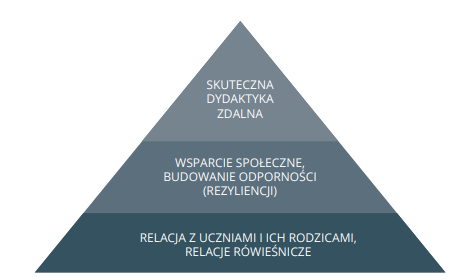 Profilaktyka i  wychowanie w czasie pandemii stanowi załącznik nr 1 do Programu profilaktyczno-wychowawczego szkoły.Profilaktyka zdrowotna Na podstawie wytycznych MEN, MZ, GIS opracowano w szkole wewnętrzny regulamin oraz  procedury funkcjonowania szkoły w czasie epidemii, z uwzględnieniem specyfiki placówki. Ujęte są nich następujące zagadnienia:Profilaktyka dotycząca postępowania uczniów.Profilaktyka dotycząca postępowania rodziców.Profilaktyka dotycząca postępowania nauczycieli, pracowników szkoły.Profilaktyka dotycząca postępowania dyrektora szkoły.Zalecenia dotyczące higieny pracy uczniów i nauczycieli w związku z wykorzystaniem metod, a także technik kształcenia na odległość (zdalne nauczanie) oraz zasad bezpieczeństwa w sieci- załącznik nr 2Załącznik nr 1Zmiany w programie profilaktyczno-wychowawczym związane z pandemią i zdalnym nauczaniemZałącznik nr 2Wykorzystując do realizacji procesu dydaktycznego zdalnego nauczania urządzenia typu komputery, laptopy, tablety czy też smartfony nie należy zapominać o  zasadach  i warunkach ich bezpiecznego użytkowania. Do pracy i nauki wykorzystuj tylko urządzenia sprawne technicznie. Postaraj się zorganizować sobie stanowisko pracy i nauki w taki sposób, żeby umożliwić sobie  swobodne korzystanie z wszystkich elementów obsługiwanych ręcznie – materiały do nauki powinny znajdować się w zasięgu ręki, Zadbaj o właściwe oświetlenie stanowiska pracy.  Jeśli korzystasz z komputera, laptopa, tabletu lub smartfona pamiętaj, że ekran tych urządzeń powinien znajdować się w takiej pozycji, aby źródło światła, a więc okno bądź lampka, nie znajdowało się za nim. Ekran powinien być ustawiony pod takim kątem, żeby nie padało na niego światło. Optymalne ustawienie to źródło światła z boku ekranu. Zadbaj o właściwą pozycję ciała w czasie pracy i nauki: ucząc się i pracując przy biurku pamiętaj, że zarówno krzesło jak i biurko powinny być dopasowane do twojego wzrostu, plecy powinny być wyprostowane i przylegać do oparcia krzesła, przedramiona ugięte pod kątem zbliżonym do kąta prostego, powinny opierać się o brzeg biurka, wzrok użytkownika komputera powinien być skierowany na wprost, a odległość twarzy od monitora to od 40 do 75 cm (w zależności od wielkości monitora); urządzenia przenośne (tablet, smartfon) należy trzymać w bezpiecznej odległości 2535 cm od oczu i nieco poniżej poziomu oczu, monitor komputera powinien być ustawiony na wprost użytkownika- jego górna krawędź powinna być nieco poniżej linii wzroku. unikaj trzymania urządzeń przenośnych (laptop, tablet, telefon) na kolanach – promieniowanie elektromagnetyczne emitowane przez te urządzenia negatywnie wpływają na zdrowie użytkownika. 6. Zapewnij sobie przerwy w pracy i nauce, które pozwolą ci się zrelaksować i umożliwią odpoczynek oczom, mięśniom szyi, barku i dłoni: nieprzerwana praca przy monitorze komputera lub ekranie innego urządzenia  powinna trwać nie dłużej niż 30 do 45 minut, przerwę  wykorzystaj na zajęcia ruchowe oraz odpoczynek dla oczu,   w czasie przerwy zadbaj o przewietrzenie pomieszczenia pracy i nauki.  PAMIĘTAJ!!! 1. Praca i nauka przy komputerze i innych przenośnych urządzeniach (laptop, telefon, tablet) w niewłaściwych warunkach może być powodem dolegliwości i chorób: zbyt długie patrzenie na monitor i ekran może powodować pogorszenie wzroku, niewłaściwa postawa, podczas siedzenia przy komputerze lub podczas używania urządzeń przenośnych może przyczynić się do zmęczenia mięśni, bólu kręgosłupa, szyi, barku i dłoni, długotrwałe i częste korzystanie z komputera może doprowadzić do uzależnienia i wpłynąć negatywnie na samopoczucie, wywołując ciągłe zmęczenie, zmianę nastrojów i zły humor, oraz brak kontaktów z rówieśnikami w świecie rzeczywistym. NIE KORZYSTAJ z komputera lub smartfona przed snem‼ Światło emitowane z ekranu “rozbudza” Cię (może przyczynić się do wystąpienia bezsenności!) i utrudnia zaśnięcie. Nie spożywaj posiłków i napojów podczas pracy z urządzeniami elektrycznymi. ZALECENIA DOTYCZĄCE BEZPIECZEŃSTWA W SIECI Pamiętaj o tym, aby zawsze korzystać z aktualnego programu antywirusowego –  wybieraj oprogramowania, które są sprawdzone. Warto również na bieżąco i regularnie skanować komputer pod kątem wirusów i złośliwego oprogramowania. Nie wpłacaj pieniędzy za żadne materiały wykorzystywane do realizacji zdalnego nauczania – wszystkie materiały udostępniane będą uczniom bezpłatnie. Twórz bezpieczne, skomplikowane hasła – nie wybieraj tych, które są łatwe do odgadnięcia. Zadbaj o to, aby mieć inne hasło do każdego portalu i profilu – dzięki temu nawet w sytuacji, kiedy Twoje hasło do jednego miejsca zostanie wykradzione, inne hasła pozostaną bezpieczne. Nie pozwalaj na zapamiętywanie przez przeglądarkę haseł do poczty elektronicznej i serwisów, z których korzystasz — w przeciwnym razie każda osoba pracująca na tym komputerze będzie mogła zalogować się na Twoje konto. Po skończonej pracy wyloguj się — inaczej ktoś może się pod Ciebie podszyć. Jeśli korzystasz z serwisów społecznościowych, zadbaj o odpowiednie ustawienia prywatności - im mniej informacji udostępniasz osobom postronnym, tym lepiej. Nie podawaj w intrenecie żadnych prywatnych danych – unikaj wszelkich serwisów, wymagających podania numeru PESEL, numeru dowodu osobistego, adresu, nazwiska czy numeru telefonu. Dbaj o bezpieczeństwo swoich przyjaciół. Nie podawaj nikomu ich danych, nie publikuj zdjęć bez ich zgody. Nie wiesz, jaki ktoś zrobi z nich użytek, a kiedy je wysyłasz lub umieszczasz w Internecie, nie masz już nad nimi kontroli. Unikaj pobierania plików z niepewnych źródeł, na przykładu plików typu torrent. Nie otwieraj podejrzanych wiadomości e-mail, nie pobieraj załączonych w nich plików oraz nie wchodź na strony z linków w takich wiadomościach – mogą one zawierać złośliwe oprogramowanie. Dwukrotnie przemyśl, zanim pozwolisz aplikacji na uzyskanie dostępu do Twojej lokalizacji czy treści w telefonie. Ta sama zasada dotyczy korzystania ze stron internetowych – nie klikaj “Akceptuję” czy “Potwierdzam” za każdym razem, kiedy chcesz jak najszybciej dostać się na witrynę internetową. W ten sposób udzielasz zezwoleń na dostęp do wielu informacji – warto najpierw zapoznać się z regulaminem i dokładnie sprawdzi, co akceptujesz. I § 3W związku z trwającą pandemią, w celu zapewnienia prawidłowego funkcjonowania placówki szkolnej przyjmuje się: Regulamin Pracy Szkoły Podstawowej w Mołodyczu w  warunkach pandemii (Załącznik Nr 3).I § 4Wykonanie uchwały powierza się dyrektorowi szkoły.I § 5Uchwała wchodzi w życie z dniem 1września 2020 r. Podpisy członków RP            ............................................................           (podpis przewodniczącego rady pedagogicznej)Zarząd RR SP w MołodyczuObszar działańZagadnienia tematyczneSposób realizacjiOdpowiedzialnyTermin oraz częstotliwośćOdbiorcaZadania wychowawcze i opiekuńcze.Prawa i obowiązki ucznia podczas zdalnego nauczania- tworzenie klasowych regulaminów /zasad pracy na lekcjach z wykorzystaniem  metod i technik na odległość,- pogadankiWychowawcyWrzesień, cały rokWszyscy członkowie społeczności szkolnejZadania wychowawcze i opiekuńcze.Kultura osobista ucznia,przestrzeganie netykiety- pogadanki dla uczniów nt. kultury zachowania się -reagowanie na przejawy niekulturalnego zachowania uczniów - nagradzanie uczniów wyróżniających się wysoka kulturą osobistą i przestrzegających norm społecznych (pozytywna uwaga w dzienniku, wysoka ocena z zachowania)Wychowawcy, nauczyciele, pedagogCały rokWszyscy członkowie społeczności szkolnejZadania wychowawcze i opiekuńcze.Integracja zespołu klasowego- nawiązywanie indywidualnego kontaktu z uczniami z wykorzystaniem narzędzi pracy na odległość (diagnozowanie potrzeb i samopoczucia ucznia)Wychowawcy, nauczyciele, pedagogWszyscy członkowie społeczności szkolnejZadania wychowawcze i opiekuńcze.Rozpoznawanie warunków życia i nauki oraz pomoc uczniom w czasie pandemii COVID -19 sprawiającym trudności w realizacji procesu dydaktyczno-wychowawczegoorganizowanie pomocy psychologiczno – pedagogicznej i pomocy koleżeńskiej dla uczniów z trudnościami dydaktycznymi;- organizowanie zdalnej nauki dla uczniów – użyczanie laptopów;- wnioskowanie o skierowanie 
na badania psychologiczno-pedagogiczne – współpraca z PPP- wspomaganie rozwoju dzieci z deficytami rozwojowymi -organizowanie zajęć rewalidacyjnych,Dyrektor, Wychowawcy, nauczyciele, pedagogNa bieżąco wg potrzebWszyscy członkowie społeczności szkolnejZadania wychowawcze i opiekuńcze.Rozpoznawanie warunków życia i nauki oraz pomoc uczniom w czasie pandemii COVID -19 sprawiającym trudności w realizacji procesu dydaktyczno-wychowawczego- zapobieganie nierealizowaniu przez uczniów obowiązku szkolnego,Stały kontakt wychowawców, pedagoga i nauczycieli z rodzicami uczniów nie realizujących obowiązku szkolnego podczas zdalnego nauczaniaNa bieżąco Wszyscy członkowie społeczności szkolnejZadania wychowawcze i opiekuńcze.- współpraca z pedagogiem–  obowiązkowe informowanie o dłuższych nieobecnościach nieusprawiedliwionych,  Stały kontakt wychowawców, pedagoga i nauczycieli z rodzicami uczniów nie realizujących obowiązku szkolnego podczas zdalnego nauczaniaNa bieżąco Wszyscy członkowie społeczności szkolnejZadania wychowawcze i opiekuńcze.Realizacja obowiązku szkolnego- sprawozdania wychowawców z frekwencji- rozmowy indywidualne z uczniami i rodzicamiDyrektor, Wychowawcy, nauczyciele, pedagogCały rokWszyscy członkowie społeczności szkolnejZadania wychowawcze i opiekuńcze.Realizacja obowiązku szkolnego- kontakty z kuratorami sadowymi- upomnienia, stosowanie sankcji przewidzianych prawemDyrektor, Wychowawcy, nauczyciele, pedagogCały rokWszyscy członkowie społeczności szkolnejWspółpraca z rodzicami- udział rodziców w e- szkoleniach/  webinariach - wiadomości wysyłane do rodziców na bieżąco- za pomocą strony internetowej szkoły udzielanie porad, wskazówek do pracy na czas zdalnego nauczania dla rodziców dzieci ze spectrum autyzmu, lękowych, nadpobudliwych- konsultacje telefoniczne z pedagogiem szkolnymDyrektor, Wychowawcy, nauczyciele, pedagogNa bieżąco, wg potrzebWszyscy członkowie społeczności szkolnej- zapoznanie rodziców z priorytetami polityki oświatowej państwa na czas pandemii COVID -19- zaangażowanie rodziców w planowanie i organizację różnych form pomocy psychologiczno- pedagogicznej w szkole,Dyrektor, wychowawcy, nauczyciele, pedagogNa bieżąco, wg potrzebWszyscy członkowie społeczności szkolnej- zamieszczanie na stronie internetowej szkoły ważnych informacji, artykułów  o tematyce psychologiczno- pedagogicznej, -pedagogizacja rodziców na temat przemocy domowej w okresie pandemii,Dyrektor, wychowawcy, nauczyciele, pedagogNa bieżąco, wg potrzebWszyscy członkowie społeczności szkolnejOtoczenie szczególną opieką uczniów w czasie pandemii COVID - 19 
- zapoznanie z dokumentacją szkoły, regulaminami, procedurami związanymi z pandemiąDyrektor, wychowawcy, nauczyciele, pedagogWrzesieńWszyscy członkowie społeczności szkolnej, rodzice- zamieszczanie materiałów o tematyce psychologicznej i pedagogicznej dla uczniów i rodziców w zakładach pedagog szkolny (doradca zawodowy)Dyrektor, wychowawcy, nauczyciele, pedagogCały rokWszyscy członkowie społeczności szkolnej, rodzicePoprawa bezpieczeństwa- podnoszenie kompetencji kadry pedagogicznej, poprzez szkolenia 
w oparciu o zapotrzebowanie WDN oraz e- szkolenia i webinaria  realizacja na godzinach Dyrektor, wychowawcy, nauczyciele, pedagog, doradca zawodowyCały rokWszyscy członkowie społeczności szkolnej, rodzice-  pedagogizacja uczniów na temat przemocy domowej w okresie pandemii, podanie numerów telefonu zaufania i numery alarmowe oraz adresu email dla dzieci i młodzieży zagrożonej przemocom (Fundacja Dajemy Dzieciom Siłę)Wychowawcy, nauczyciele, pedagog,Cały rok, wg potrzebWszyscy członkowie społeczności szkolnejWdrażanie do samorządnościDziałalność SU  - zdalne akcje, konkursyOpiekun SUCały rokWszyscy członkowie społeczności szkolnej Rozwijanie
 i umacnianie tradycji
 i tożsamości narodowejKultywowanie tradycji, obrzędów religijnych
 i narodowych- wirtualne wycieczki edukacyjne po Muzeach w PolsceWychowawcy, nauczycieleCały rokWszyscy członkowie społeczności szkolnej Rozwijanie
 i umacnianie tradycji
 i tożsamości narodowejObchody świąt państwowych i szkolnych wg kalendarza imprez- umieszczanie informacji o świętach na szkolnej stronie internetowej, zachęcanie do innych form ich celebrowania (prace plastyczne w wirtualnej galerii, artykuły na szkolną stronę internetową)Wychowawcy, nauczyciele, SUCały rokWszyscy członkowie społeczności szkolnejIntegracja ze środowiskiem lokalnym- stały kontakt z Powiatową Stacją Sanitarno – Epidemiologiczną w JarosławiuWychowawcy, nauczyciele, SUCały rokWszyscy członkowie społeczności szkolnejTrudne sytuacje w życiu rodzinnym w czasie pandemii- udzielanie wsparcia drogą telefoniczną uczniom i ich rodzicom oraz wskazanie możliwości uzyskania pomocyWychowawcy, nauczyciele, pedagogCały rok, wg potrzebWszyscy czł.  społeczności szk., rodziceWychowanie prozdrowotneKształtowanie właściwych nawyków zdrowotnych
 i higienicznych.kształtowanie właściwych postaw, które ograniczają ryzyko zarażenia się korona wirusem;-udział w akcji „Zostań w domu”Wychowawcy, nauczyciele, pedagog, wychowawcy świetlicyCały rok, wg potrzebWszyscy członkowie społeczności szkolnejWychowanie prozdrowotne- promowanie potrzeby częstego i właściwego mycia rąk i zasad zachowania w obliczu epidemii (plakaty w łazienkach szkolnych, informacje na stronie internetowej szkoły), pogadanki na wszystkich lekcjachWychowawcy, nauczyciele, pedagog, wychowawcy świetlicyCały rok, wg potrzebWszyscy członkowie społeczności szkolnejWychowanie prozdrowotneWypoczynek podczas pandemii COVID -19- stworzenie szerokiej propozycji aktywnego spędzania wolnego czasuWychowawcy, nauczyciele, pedagog, wychowawcy świetlicyCały rok, wg potrzebWszyscy członkowie społeczności szkolnejWychowanie prozdrowotneWypoczynek podczas pandemii COVID -19- przedstawienie na stronie internetowej szkoły ( w zakładce: pedagog szkolny) propozycji ćwiczeń relaksacyjnych dla dzieci i rodziców,Wychowawcy, nauczyciele, pedagog, wychowawcy świetlicyCały rok, wg potrzebWszyscy członkowie społeczności szkolnejUczeń 
w nowoczesnym świecieRozwijanie kompetencji informatycznych, - zachęcanie uczniów 
do odwiedzania stron internetowych CKE, OKEDyrektor, Wychowawcy,  nauczyciel informatyki, pedagog szkolny, doradca zawodowyCały rok, wg potrzebWszyscy członkowie społeczności szkolnejUczeń 
w nowoczesnym świecieRozwijanie kompetencji cyfrowych- prezentacje prac i osiągnięć uczniów na forum klasy 
z uwzględnieniem nowych technologii- wykorzystywanie podczas nauki aplikacji ZOOM, Teams, platformy e-podręczniki,- zachęcanie do korzystania z e-booków, e- ćwiczeń, e- podręczników, flipbooków, uzupełniania prac domowych , sprawdzianów w Paint, PDF, zdobywanie umiejętności programowania,-rozwijanie kreatywności cyfrowej- programy komputerowe (plastyka) i inne przedmioty, prezentacje multimedialne(gazetka szkolna)Nauczyciele, nauczyciel informatykiCały rok, wg potrzebWszyscy członkowie społeczności szkolnejUczeń 
w nowoczesnym świecieRozwijanie czytelnictwa- zachęcanie do korzystania z  e-booków- z zasobów cyfrowej bibliotekiNauczyciele, nauczyciele bibliotekarzeCały rok, wg potrzebWszyscy członkowie społeczności szkolnej